.LEAD IN: 16 Counts  ROCK RECOVER, SHUFFLE BACK, ROCK RECOVER, SHUFFLE FORWARD 1 - 2    Rock forward on L foot, Recover weight on R foot 3 & 4    Step L foot back, Step R foot back next to L foot, Step L foot back 5 - 6    Rock back on R foot, Recover weight on L foot 7 & 8    Step R foot forward, Step L foot next to R foot, Step R foot forward  1/2 PIVOT TURN RIGHT, 1/4 PIVOT TURN RIGHT, CROSS ROCK, RECOVER, LEFT CHASSE' 1 - 2    Step L foot forward, Pivot turn 1/2 right ending with weight on R foot (6:00) 3 - 4    Step L foot forward, Pivot turn 1/4 right ending with weight on R foot (9:00) 5 - 6    Cross L foot over R foot, Recover weight on R foot 7 & 8    Step L foot to left side, Step R foot next to L foot, Step L foot to left side  CROSS ROCK, RECOVER, 1/4 TRIPLE TURN RIGHT, WALK, WALK, TRIPLE 1 - 2    Cross R foot over L foot, Recover weight on L foot 3 & 4    Turn 1/4 right while executing triple step ( stepping R, L, R) (12:00) 5 - 6    Step L foot forward, Step R foot forward 7 & 8    Step L foot next to R foot, Step R foot next to L foot, Step L foot next to R foot  WALK, WALK, TRIPLE, 1/4 PIVOT TURN RIGHT, 1/4 PIVOT TURN RIGHT 1 - 2   Step R foot forward, Step L foot forward 3 & 4    Step R foot next to L foot, Step L foot next to R foot, Step R foot next to L foot 5 - 6    Step L foot forward, Pivot turn ¼ right ending with weight on R foot (3:00) 7 - 8    Step L foot forward, Pivot turn ¼ right ending with weight on R foot (6:00) BEGIN AGAIN!D Y Cha Cha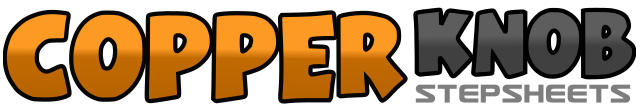 .......拍数:32墙数:2级数:Improver.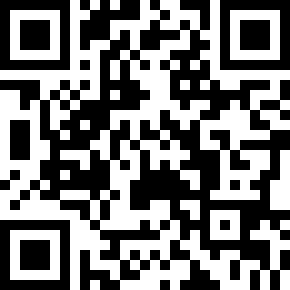 编舞者:Violet Ray (USA) - October 2004Violet Ray (USA) - October 2004Violet Ray (USA) - October 2004Violet Ray (USA) - October 2004Violet Ray (USA) - October 2004.音乐:Things Change - Dwight YoakamThings Change - Dwight YoakamThings Change - Dwight YoakamThings Change - Dwight YoakamThings Change - Dwight Yoakam........